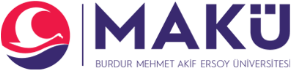 T.C.BURDUR MEHMET AKİF ERSOY ÜNİVERSİTESİ
Bucak Sağlık YüksekokuluGÖREV TANIMI FORMUGÖREVİÖğrenci İşleriBAĞLI OLDUĞU BİRİMBMAEÜ Bucak Sağlık YüksekokuluÜST YÖNETİCİ Yüksekokul Sekreteri26/12/2007 tarihli ve 26738 sayılı Resmi Gazetede yayımlanan Kamu İç Kontrol Standartları Tebliği ile kamu idarelerinde iç kontrol sisteminin oluşturulması, uygulanması, izlenmesi ve geliştirilmesi kapsamında hazırlanmıştır.1.GÖREVİN KISA TANIMIBurdur Mehmet Akif Ersoy Üniversitesi Bucak Sağlık Yüksekokulunun öğrenci işleri bölümünde yer alan işlemleri belirlenen hedefler ve mevzuat çerçevesinde yerine getirmek.2. GÖREVİ VE SORUMLULUKLARILisans eğitim-öğretim ve sınav yönetmeliği ile yönetmelik değişiklerini takip etmek, duyurularını yapmak,Öğrenci işleri ile ilgili aylık / dönemlik olağan yazışmaları hazırlar ve Yüksekokul Müdürlüğü’ne sunmak,Öğrencilerin tecil, not döküm belgesini, kayıt dondurma işlemlerini, burs başarı belgelerini, geçici mezuniyet belgelerini, öğrenci disiplin soruşturmaları sonucunu vb. dokümanları hazırlamak,Öğrencilerin yatay geçiş işlemleri ile ders muafiyet istekleri için gerekli belgeleri hazırlamak,Öğrencilerin not döküm ve ilişik kesme belgelerini takip etmek,Uygulama dersleri ile ilgili her türlü yazışmaları ve işlemleri yapmak,Ders kayıt işlemleri ile ilgili gerekli hazırlıkları yapmak ve sonuçlandırmak,Öğrencilerle ilgili her türlü duyuruları yapmak,Öğrenci kimlik ve bandrollerinin dağıtım işlemlerini yapmak,Her yarıyıl sonunda not döküm listelerinin bilgisayar çıktılarının öğretim elemanlarına imzalatılması ve dosyalanarak arşivlenmesini yapmak,Öğrencilerle ilgili her türlü evrakların arşivlenmesini yapmak,Yatay geçiş kontenjanlarının ilanı ve yatay geçişle kabul edilen öğrencilerin işlemlerinin yapılmasını sağlamak,Her yarıyıl sonunda başarı oranlarını tanzim etmek,Mazereti nedeniyle sınavlara giremeyen öğrencilerin Yüksekokul Kurulu kararlarının ilgili bölümlere ve öğrencilere bildirmek,Mezuniyet için gerekli sınavlar ile not yükseltme sınavları için gerekli çalışmaları yapmak ve sonuçlandırmak,Yüksekokulda yapılan öğrenci konseyi ve temsilciliği ile ilgili işlemleri yapmak, Yüksekokulumuza alınacak öğrenci kontenjanları ile ilgili hazırlık çalışmalarını yapmak,Öğrencilerle ilgili her türlü işin obis Programına girilmesi işleminin yapılmasını sağlamak, Öğrenci belgeleri, not belgesi ve öğrencilerin resmi kurumların istediği belgeleri hazırlamak, öğrencilerle ilgili tüm yazışmaları yapmak, Üniversitemiz yıllık rehberinde okulumuzla ilgili bölümleri hazırlamak, Öğrencilerin burs başvurularını değerlendirmek, Öğrencilerin stajlarıyla ilgili yazışmaları yapmak,Bölümlerde dereceye giren öğrencilerin tespitini yapmak,Her yarıyıl içinde bölümlerin sınav programlarını ilan etmek ve öğrencilere duyurmak,Lisans eğitim-öğretim ve sınav yönetmeliği ile yönetmelik değişiklerini takip etmek ve duyurularını yapmak,Öğrenci işleri ile ilgili aylık / dönemlik olağan yazışmaları hazırlamak ve Yüksekokul Müdürlüğü’ne sunmak,Öğrencilerin tecil, not döküm belgesini, kayıt dondurma işlemlerini, burs başarı belgelerini, geçici mezuniyet belgelerini, öğrenci disiplin soruşturmaları sonucunu vb. dokümanları hazırlamak,Öğrencilerin yatay geçiş işlemleri ile ders muafiyet istekleri için gerekli belgeleri hazırlamak,Öğrencilerin not döküm ve ilişik kesme belgelerini takip etmek,Uygulama dersleri ile ilgili her türlü yazışmaları ve işlemleri yapmak,Ders kayıt işlemleri ile ilgili gerekli hazırlıkları yapar ve sonuçlandırmak,Yüksekokul Sekreteri tarafından verilen diğer iş ve işlemleri yerine getirmek.3.YETKİLERİYukarıda belirtilen görev ve sorumlulukları gerçekleştirme yetkisine sahip olmak,Faaliyetlerin gerçekleştirilmesi için gerekli araç ve gereci kullanabilmek,EBYS Sistemi (Elektronik Bilgi Yönetimi Sistemi)OBİS (Öğrenci Bilgi Sistemi)4.EN YAKIN YÖNETİCİSİSağlık Yüksekokulu Sekreteri5.ALTINDAKİ BAĞLI İŞ UNVANLARIYok6.BU İŞTE ÇALIŞANDA ARANAN NİTELİKLERGerekli mevzuat konusunda bilgi sahibi olmak;YÖK ve RTEÜ Yönetmelikleri/Yönergeleri.Başbakanlık 2005/7 sayılı Standart Dosya Planı konulu Genelge.Yüksekokulların görevleri hakkında genel bilgiye sahip olmak.657 sayılı Kanun ve buna bağlı düzenlemeler.Resmi Yazışma kuralları hakkında usul ve esaslar.Öğrenci işlemleri ile ilgili mevzuatı bilmek.7.SORUMLULUKÖğrenci İşleri, yukarıda yazılı olan bütün bu görevleri kanunlara ve yönetmeliklere uygun olarak yerine getirirken, Mehmet Akif Ersoy Üniversitesi Bucak Sağlık Yüksekokulu Sekreterine karşı sorumludur.26/12/2007 tarihli ve 26738 sayılı Resmi Gazetede yayımlanan Kamu İç Kontrol Standartları Tebliği ile kamu idarelerinde iç kontrol sisteminin oluşturulması, uygulanması, izlenmesi ve geliştirilmesi kapsamında hazırlanmıştır.1.GÖREVİN KISA TANIMIBurdur Mehmet Akif Ersoy Üniversitesi Bucak Sağlık Yüksekokulunun öğrenci işleri bölümünde yer alan işlemleri belirlenen hedefler ve mevzuat çerçevesinde yerine getirmek.2. GÖREVİ VE SORUMLULUKLARILisans eğitim-öğretim ve sınav yönetmeliği ile yönetmelik değişiklerini takip etmek, duyurularını yapmak,Öğrenci işleri ile ilgili aylık / dönemlik olağan yazışmaları hazırlar ve Yüksekokul Müdürlüğü’ne sunmak,Öğrencilerin tecil, not döküm belgesini, kayıt dondurma işlemlerini, burs başarı belgelerini, geçici mezuniyet belgelerini, öğrenci disiplin soruşturmaları sonucunu vb. dokümanları hazırlamak,Öğrencilerin yatay geçiş işlemleri ile ders muafiyet istekleri için gerekli belgeleri hazırlamak,Öğrencilerin not döküm ve ilişik kesme belgelerini takip etmek,Uygulama dersleri ile ilgili her türlü yazışmaları ve işlemleri yapmak,Ders kayıt işlemleri ile ilgili gerekli hazırlıkları yapmak ve sonuçlandırmak,Öğrencilerle ilgili her türlü duyuruları yapmak,Öğrenci kimlik ve bandrollerinin dağıtım işlemlerini yapmak,Her yarıyıl sonunda not döküm listelerinin bilgisayar çıktılarının öğretim elemanlarına imzalatılması ve dosyalanarak arşivlenmesini yapmak,Öğrencilerle ilgili her türlü evrakların arşivlenmesini yapmak,Yatay geçiş kontenjanlarının ilanı ve yatay geçişle kabul edilen öğrencilerin işlemlerinin yapılmasını sağlamak,Her yarıyıl sonunda başarı oranlarını tanzim etmek,Mazereti nedeniyle sınavlara giremeyen öğrencilerin Yüksekokul Kurulu kararlarının ilgili bölümlere ve öğrencilere bildirmek,Mezuniyet için gerekli sınavlar ile not yükseltme sınavları için gerekli çalışmaları yapmak ve sonuçlandırmak,Yüksekokulda yapılan öğrenci konseyi ve temsilciliği ile ilgili işlemleri yapmak, Yüksekokulumuza alınacak öğrenci kontenjanları ile ilgili hazırlık çalışmalarını yapmak,Öğrencilerle ilgili her türlü işin obis Programına girilmesi işleminin yapılmasını sağlamak, Öğrenci belgeleri, not belgesi ve öğrencilerin resmi kurumların istediği belgeleri hazırlamak, öğrencilerle ilgili tüm yazışmaları yapmak, Üniversitemiz yıllık rehberinde okulumuzla ilgili bölümleri hazırlamak, Öğrencilerin burs başvurularını değerlendirmek, Öğrencilerin stajlarıyla ilgili yazışmaları yapmak,Bölümlerde dereceye giren öğrencilerin tespitini yapmak,Her yarıyıl içinde bölümlerin sınav programlarını ilan etmek ve öğrencilere duyurmak,Lisans eğitim-öğretim ve sınav yönetmeliği ile yönetmelik değişiklerini takip etmek ve duyurularını yapmak,Öğrenci işleri ile ilgili aylık / dönemlik olağan yazışmaları hazırlamak ve Yüksekokul Müdürlüğü’ne sunmak,Öğrencilerin tecil, not döküm belgesini, kayıt dondurma işlemlerini, burs başarı belgelerini, geçici mezuniyet belgelerini, öğrenci disiplin soruşturmaları sonucunu vb. dokümanları hazırlamak,Öğrencilerin yatay geçiş işlemleri ile ders muafiyet istekleri için gerekli belgeleri hazırlamak,Öğrencilerin not döküm ve ilişik kesme belgelerini takip etmek,Uygulama dersleri ile ilgili her türlü yazışmaları ve işlemleri yapmak,Ders kayıt işlemleri ile ilgili gerekli hazırlıkları yapar ve sonuçlandırmak,Yüksekokul Sekreteri tarafından verilen diğer iş ve işlemleri yerine getirmek.3.YETKİLERİYukarıda belirtilen görev ve sorumlulukları gerçekleştirme yetkisine sahip olmak,Faaliyetlerin gerçekleştirilmesi için gerekli araç ve gereci kullanabilmek,EBYS Sistemi (Elektronik Bilgi Yönetimi Sistemi)OBİS (Öğrenci Bilgi Sistemi)4.EN YAKIN YÖNETİCİSİSağlık Yüksekokulu Sekreteri5.ALTINDAKİ BAĞLI İŞ UNVANLARIYok6.BU İŞTE ÇALIŞANDA ARANAN NİTELİKLERGerekli mevzuat konusunda bilgi sahibi olmak;YÖK ve RTEÜ Yönetmelikleri/Yönergeleri.Başbakanlık 2005/7 sayılı Standart Dosya Planı konulu Genelge.Yüksekokulların görevleri hakkında genel bilgiye sahip olmak.657 sayılı Kanun ve buna bağlı düzenlemeler.Resmi Yazışma kuralları hakkında usul ve esaslar.Öğrenci işlemleri ile ilgili mevzuatı bilmek.7.SORUMLULUKÖğrenci İşleri, yukarıda yazılı olan bütün bu görevleri kanunlara ve yönetmeliklere uygun olarak yerine getirirken, Mehmet Akif Ersoy Üniversitesi Bucak Sağlık Yüksekokulu Sekreterine karşı sorumludur.